Schneider Electric дава начало на Be smart. Start! – нова програма с 12-месечни стажове До 1 февруари е срокът за подаване на заявления за четири позиции в Smart Factory в Пловдив Търсят се млади специалисти в областите на анализа на данни, автоматизацията и човешките ресурси София, 11-и януари 2021 г. В самото начало на календарната година Schneider Electric, лидер в дигиталната трансформация на енергийното управление и автоматизацията, обявява старта на своята нова стажантска програма Be Smart. Start! Тя предлага 12-месечни платени стажове на млади специалисти в различни области – анализ на данни, автоматизация и човешки ресурси. Вече са обявени първите четири позиции с тези профили за фабриката за производство на автоматични прекъсвачи на Schneider Electric в Пловдив – първата и единствена Smart Factory на компанията за цяла Източна Европа и демонстрационен център за 14 държави.„Всички позиции са с продължителност от 12 месеца и с осигурена подкрепа от ментори. Нашата цел е да предоставим на младите специалисти ценен практически опит в свръхмодерна индустриална среда с развита бизнес етика, както и да им предложим атрактивни условия“, посочи г-жа Елена Ватрачка, директор „Човешки ресурси“ на Schneider Electric в България. До 1-ви февруари 2021 г. в Schneider Electric очакват кандидатурите на млади специалисти, които са амбицирани да покажат и развият своя потенциал в реална високо професионална среда. Те ще стажуват в различни отдели, така че да добият цялостен опит в избраната сфера.Кандидатстването за позициите може да се реализира чрез линковете по-долу, където е предоставена и изчерпателна информация за свободните стажантски места:Smart Factory | Data Analyst InternSmart Factory | Mechanical Engineer InternSmart Factory | Automation Engineering InternSmart Factory | Human Resources Intern За Schneider Electric:Целта на Schneider е да даде възможност на всички да се възползват максимално от енергията и ресурсите на планетата за постигането на напредък и устойчивост за всички. Ние наричаме това Life Is On.Нашата мисия е да бъдем вашият дигитален партньор за устойчивост и ефективност.Ние управляваме дигиталната трансформация чрез интегриране на водещи в световен мащаб процеси и енергийни технологии, облачни платформи, контрол, софтуер и услуги през целия жизнен цикъл за осъществяването на интегрирано управление на компании, домове, сгради, центрове за данни, инфраструктура и промишлени сектори.Ние сме най-локалната от глобалните компании. Поддръжник сме на отворените стандарти и екосистемите за партньорство, които приемат и се вдъхновяват от нашите споделени смислени цели и ценности за приобщаване и овластяване. Schneider Electric в България:Schneider Electric присъства в България от 1990 г. чрез марките Merlin Gerin и Telemechanique, които през 1993 г. се сливат в едно търговско представителство. През 1998 г. Schneider Electric основава свое дъщерно дружество в София – „Шнайдер Електрик България“ ЕООД. През 1999 г. компанията купува обособена част от завода за електроапаратура в гр. Перущица.През 2007 г. Schneider Electric открива нов завод в гр. Пловдив, като основната му насоченост е производство на прекъсвачи. Инвестицията е в размер на 22 млн. евро и включва застроена площ и нови производствени мощности. Производството на Schneider Electric в България е от изключителна значимост за развитието на компанията в глобален мащаб. През 2019 г. заводът на Schneider Electric в България получи Smart Factory сертификат – най-високия вътрешен стандарт на групата за индустриално производство, автоматизация и ефективно управление на процесите. Фабриката у нас е една от най-големите и модерни производствени бази на компанията в Европа и става първата и единствена Smart Factory на Schneider Electric за цяла Източна Европа. Над 65% от процесите в нея са изцяло автоматизирани, а екипът не спира внедряването на нови технологии. Със сертификата заводът на Schneider Electric в България се превръща в демонстрационен Smart Factory център за 14 държави.  Научете повече на: https://www.se.com/bg/bg/.Следвайте ни:           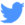 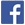 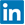 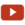 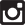 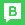 